项目编号: POWERCHINA--0131-20451中国电建集团江西省电力建设有限公司昌吉亿晶光伏科技有限公司奇台县20万千瓦光伏项目升压站电缆竞争性谈判文件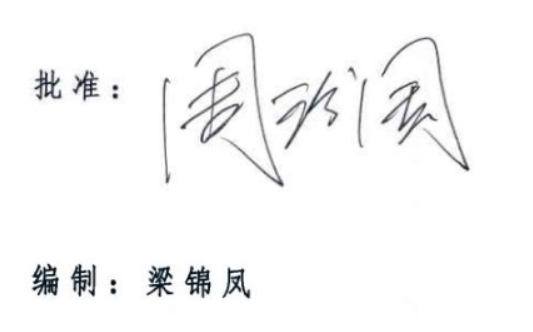 采 购 人：中国电建集团江西省电力建设有限公司二○二○年九月中国·南昌竞争性谈判公告一、竞争性谈判采购条件    根据江西省电力建设有限公司（以下简称“招标人”）提交审批的集中采购立项计划，以竞争性谈判方式采购电缆，采购计划使用自有资金及银行贷款用于本次竞标后所签订合同的支付。二、项目概况、竞争性谈判采购范围1、项目概况：1.1、项目名称：昌吉亿晶光伏科技有限公司奇台县20万千瓦（一期、二期）光伏项目1.2、项目地址：本项目为昌吉亿晶科技有限公司200MW光伏项目，工程场址位于新疆自治区昌吉自治州奇台县条湖工业园，距离奇台县直线约24km。场址经纬度坐标为东经89°52'24.55"，北纬 44°06'52.94"。本项目场址区域基本为戈壁荒滩。1.3、建设规模：新建200MW光伏场区、一座220kV汇集站，接入岌岌湖750kV变电站，光伏场区业主方暂定以6回35kV电缆接入220kV汇集站，目前接入批复尚在评审。场内200MWp分54个发电单元按6回35kV集电回路汇集至220kV汇集站。其中单个发电单元采用1套3125kW集中式逆变器、1台3150kVA/35kV升压箱变、14台24汇1的直流汇流箱、440Wp/49.2V组件9072块。2、采购范围： 江西省电建有限公司承建的昌吉亿晶光伏科技有限公司奇台县20万千瓦（一期、二期）光伏项目电缆设备3、采购数量：以上招标数量可能与实际需求量存在偏差，最终结算量根据工程需要经验收合格实际供货的品种数量为准,若因投资计划、设计变更等原因，致使投资规模、工程量或供货品种、供货时间发生较大规模改变，采购量及采购品种相应调整，投标人应予接受，并不得以此作为调价和索赔依据。交货时间：2020年9月30日到10月15日，均匀到货。具体交货时间及供货数量以现场通知为准。                    5、交货地点：昌吉亿晶光伏科技有限公司奇台县20万千瓦（一期、二期）光伏项目施工现场买方指定地点（运输线路及道路情况由卖方自行考察确定）                      6、质量要求：供货方应提供全新的、符合本项目规定性能的电缆，并保证质量与使用寿命。供货方应对电缆设备的制造、工厂试验、包装、供货全面负责；提供必要的安装、检查、维修设备；提交全套技术文件及相关质量检测合格证明文件。7、付款条件：10%预付款，货到现场验收合格6个月付80%，质保10%验收合格满一年付，支付方式：电汇/银行承兑/建行e信通，配合甲方委托第三方支付。8、响应人资格要求8.1 必须是依照中华人民共和国法律设立并在中华人民共和国境内登记注册的独立法人，企业注册资本金达到一亿元人民币及以上，具有效期内的质量管理体系认证。8.2 经营状况良好，银行资信和商业信誉良好，没有处于被责令停业，财产被接管、冻结及破产状态，近三年经济行为没有受到起诉。具有近三年经第三方审计的财务报表，资产负债结构合理，具备一定的盈利能力，企业的现金流表现正常，资金周转不存在困难。8.3 在《全国企业信用信息公示系统》无经营异常名录信息和严重违法失信企业名单（黑名单）信息。8.4 近三年企业及法定代表人无行贿犯罪记录，近三年在《全国企业信用信息公示系统》中无产品质量的行政处罚信息。8.5本次竞争性谈判不接受联合体投标。8.6竞争性谈判响应人须为一般纳税人，具有提供增值税专用发票的能力。8.7竞争性谈判响应人不存在《中华人民共和国招标投标法》、《中华人民共和国招标投标法实施条例》禁止投标的情形。   三、竞争性谈判文件的获取1、已注册、报名、上传合格资料的，请在上述时间内在中国电建集中采购电子平台下载竞标文件。2、竞标文件每套工本费为人民币（大写）：0（￥0.00）。五、竞标文件的递交1、竞争性谈判响应文件递交的截止时间（竞谈截止时间，下同）为2020年9月16日16时00分（北京时间），竞争性谈判文件递交地点为河北省邢台市隆尧县象城街192号（象城府邸） 。2、逾期送达的或者未送达指定地点的竞标文件，采购人不予受理。3、截止时间及递交地点如有变动，采购人将及时以书面形式通知所有已购买竞争性谈判文件的潜在响应人。4、递交竞争性谈判文件前须在中电建集中采购电子平台通过江西省电力建设有限公司或股份公司合格供应商审查（无审查费用），成为江西省电力建设有限公司或股份公司合格供应商后方能进行竞争性文件递交和开标。未办妥成为合格供应商造成无法递交和开标的，责任自负。四、评标方法   竞争性谈判方式五、联系方式招 标 人：中国电建集团江西省电力建设有限公司地   址：江西省南昌市广州路69号 邮   编：330001 联 系 人：梁锦凤电   话：0791-88440203六、监督机构    江西省电力建设有限公司纪检监察部    监督电话：0791-88462811电缆1包序号名  称型号及规格单位数量备注电缆1包1动力电缆ZR-YJV22-26/35kV-3×150米310技术规范详见附件一电缆1包2动力电缆ZR-YJV22-26/35kV-3×240米450技术规范详见附件一电缆1包3动力电缆ZR-YJV22-0.6/1kV-3×240+120米450技术规范详见附件一电缆1包4动力电缆ZN-YJV22-0.6/1kV-4×95米400技术规范详见附件一电缆1包5动力电缆ZR-YJV22-0.6/1kV-4×70+1×35米150技术规范详见附件一电缆1包6动力电缆ZR-YJV22-0.6/1kV-4×50+1×25米150技术规范详见附件一电缆1包7动力电缆ZN-YJY22-0.6/1kV-5×4米540技术规范详见附件一电缆1包8动力电缆ZR-YJV22-0.6/1kV-4×6米1000技术规范详见附件一电缆1包9动力电缆ZN-YJV22-0.6/1kV-3×10米200技术规范详见附件一电缆1包10动力电缆ZR-YJV22-0.6/1kV-4×25+1×16米200技术规范详见附件一电缆1包11动力电缆ZR-YJV22-0.6/1kV-4×35+1×16米700技术规范详见附件一电缆1包12动力电缆ZR-YJV22-0.6/1kV-5×16米2000技术规范详见附件一电缆1包13动力电缆ZR-YJV22-0.6/1kV-5×10米1000技术规范详见附件一电缆1包14动力电缆ZR-YJV22-0.6/1kV-4×16米500技术规范详见附件一电缆1包15动力电缆ZR-YJV22-0.6/1kV-2×10米400技术规范详见附件一电缆1包16动力电缆ZN-YJV22-0.6/1kV-2×6米1000技术规范详见附件一电缆1包17控制电缆ZR-KVVP2-22-450/750V-4×4米16000技术规范详见附件一电缆1包18控制电缆ZR-KVVP2-22-450/750V-7×4米1400技术规范详见附件一电缆1包19控制电缆ZR-KVVP2-22-450/750V-4×2.5米13000技术规范详见附件一电缆1包20控制电缆ZR-KVVP2-22-450/750V-7×2.5米5000技术规范详见附件一电缆1包21控制电缆ZR-KVVP2-22-450/750V-10×2.5米8000技术规范详见附件一电缆1包22控制电缆ZR-KVVP2-22-450/750V-14×2.5米3000技术规范详见附件一电缆1包23控制电缆ZN-KVVP2-22-450/750V-2×4米2400技术规范详见附件一电缆1包24控制电缆ZN-KVVP2-22-450/750V-2×6米6000技术规范详见附件一